Last Updated: June 2023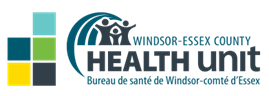 NAME OF THE POOL/SPA: _______________________________________________NAME OF THE POOL/SPA: _______________________________________________NAME OF THE POOL/SPA: _______________________________________________NAME OF THE POOL/SPA: _______________________________________________NAME OF THE POOL/SPA: _______________________________________________NAME OF THE POOL/SPA: _______________________________________________NAME OF THE POOL/SPA: _______________________________________________POOL AND SPA MONTHLY TESTSPOOL AND SPA MONTHLY TESTSPOOL AND SPA MONTHLY TESTSPOOL AND SPA MONTHLY TESTSPOOL AND SPA MONTHLY TESTSPOOL AND SPA MONTHLY TESTSPOOL AND SPA MONTHLY TESTSPOOL AND SPA MONTHLY TESTSMonthMain drain(s)Water, gravity, suction outlet cover(s)Equalizer valve(s) (if applicable)Emergency stop button (if applicable)Ground current leakage and deionizing device (if applicable)Vacuum release mechanism        (if applicable)Operator’s signatureMonth/Date /YearSatisfactory or  UnsatisfactorySatisfactory or  UnsatisfactorySatisfactory or  UnsatisfactorySatisfactory or  UnsatisfactorySatisfactory or  UnsatisfactorySatisfactory or  UnsatisfactorySignatureMonth/Date /YearSatisfactory or  UnsatisfactorySatisfactory or  UnsatisfactorySatisfactory or  UnsatisfactorySatisfactory or  UnsatisfactorySatisfactory or  UnsatisfactorySatisfactory or  UnsatisfactorySignatureMonth/Date /YearSatisfactory or  UnsatisfactorySatisfactory or  UnsatisfactorySatisfactory or  UnsatisfactorySatisfactory or  UnsatisfactorySatisfactory or  UnsatisfactorySatisfactory or  UnsatisfactorySignatureMonth/Date /YearSatisfactory or  UnsatisfactorySatisfactory or  UnsatisfactorySatisfactory or  UnsatisfactorySatisfactory or  UnsatisfactorySatisfactory or  UnsatisfactorySatisfactory or  UnsatisfactorySignatureMonth/Date /YearSatisfactory or  UnsatisfactorySatisfactory or  UnsatisfactorySatisfactory or  UnsatisfactorySatisfactory or  UnsatisfactorySatisfactory or  UnsatisfactorySatisfactory or  UnsatisfactorySignatureMonth/Date /YearSatisfactory or  UnsatisfactorySatisfactory or  UnsatisfactorySatisfactory or  UnsatisfactorySatisfactory or  UnsatisfactorySatisfactory or  UnsatisfactorySatisfactory or  UnsatisfactorySignatureMonth/Date /YearSatisfactory or  UnsatisfactorySatisfactory or  UnsatisfactorySatisfactory or  UnsatisfactorySatisfactory or  UnsatisfactorySatisfactory or  UnsatisfactorySatisfactory or  UnsatisfactorySignatureMonth/Date /YearSatisfactory or  UnsatisfactorySatisfactory or  UnsatisfactorySatisfactory or  UnsatisfactorySatisfactory or  UnsatisfactorySatisfactory or  UnsatisfactorySatisfactory or  UnsatisfactorySignatureMonth/Date /YearSatisfactory or  UnsatisfactorySatisfactory or  UnsatisfactorySatisfactory or  UnsatisfactorySatisfactory or  UnsatisfactorySatisfactory or  UnsatisfactorySatisfactory or  UnsatisfactorySignatureMonth/Date /YearSatisfactory or  UnsatisfactorySatisfactory or  UnsatisfactorySatisfactory or  UnsatisfactorySatisfactory or  UnsatisfactorySatisfactory or  UnsatisfactorySatisfactory or  UnsatisfactorySignatureMonth/Date /YearSatisfactory or  UnsatisfactorySatisfactory or  UnsatisfactorySatisfactory or  UnsatisfactorySatisfactory or  UnsatisfactorySatisfactory or  UnsatisfactorySatisfactory or  UnsatisfactorySignatureMonth/Date /YearSatisfactory or  UnsatisfactorySatisfactory or  UnsatisfactorySatisfactory or  UnsatisfactorySatisfactory or  UnsatisfactorySatisfactory or  UnsatisfactorySatisfactory or  UnsatisfactorySignature